Приложение 3.Домашнее задание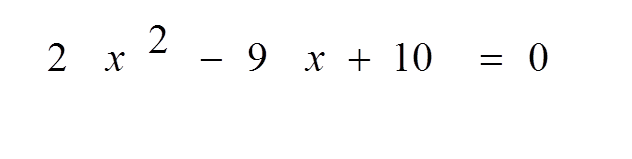 1) Решите квадратное уравнение   и вы узнаете настоящую  фамилию Л.Ф. Магницкого. Х=2; Х=2,5          ТеляшинХ=-2; Х=-2,5        ПолоцкийХ=-2; Х=2,5        УрусовОтвет: Х=2; Х=2,5          ТеляшинРешите задачу из ОГЭ методом МагницкогоИмеется два сплава с разным содержанием золота. В первом сплаве – 35% золота, а во втором 60% , в каком отношении надо взять первый и второй сплав, чтобы получить из них новый, содержащий 40% золота.Решение.1 способПусть часть первого сплава – х, а второго – у. Тогда количество золота в первом сплаве составляет 0, 35х, а во втором 0,6у. Масса нового сплава равна х + у, а кол-во золота составляет 0,4*( х + у).Составим уравнение:•  0, 35х+0,6у=0,4(х + у)•  35х+60у=40х+40у•  20у=5х•  х/у=4/1Ответ: для получения сплава, содержащего 40% золота из двух сплавов с содержанием 35% и 60%, нужно взять в 4 раза больше 35%- го сплава.2 способ – метод Магницкого. Метод  "рыбка". Формируем изображение. Результат: соотношение полученных величин составляет 1 к 4, значит 35%- го сплава надо взять в 4 раза больше, чем 60%- го.